- كلية الحكمة الجامعة -استمارة وصف المقرر الدراسي
للعام الدراسي 2023/ 2024الكلية: كلية الحكمة الجامعة – بغدادالقسم: هندسة تقنيات الاجهزة الطبية.اسم المقرر (المادة الدراسية): قياسات و محولات طبية.  استاذ المادة: م.م. فرح مازن سالم عبدالرزاق وصف المقرر الدراسييوفر وصف المقرر خطة مكتوبة، وإيجازاً مقتضباً لأهم خصائص المادة الدراسية وطرائق التعليم والتعلم وطرائق التقييم وتوضيح مخرجات التعلم المتوقع من الطالب تحقيقها مبرهناً عما إذا كان قد حقق الاستفادة القصوى من فرص التعلم والتعليم المتاحة.اهداف المقرر (اهداف المادة الدراسية) الرئيسية:معرفة المكونات الاساسية لأجهزة القياس و طرق استعمال الأجهزة في القياسات و التعرف على العوامل المؤثرة على دقة القراءة و كيفية أختيار الجهاز المناسب للأختيار و التعرف على معايرة أجهزة القياس. البنية التحتية للمقرر الدراسي:الكتاب المقرر الاساسي:Electrical Measurements and Instrumentation , By Late Ajay V. Bakshi, Uday A. Bakshi, 2020المراجع (المصادر - وتشمل: المجلات العلمية , التقارير ,.... ) الموصى بها لتعزيز مستوى الطالب: “Measurement and Instrumentation Principles”, Alan S. Morris, 2001. “Measurement and Instrumentation: Theory and Application”, AlanS. Morris, Reza Langari, 2015.“Electrical Measurements & Measuring Instruments”, Uday A. Bakshi, K.A.Bakshi A.V.Bakshi U.A.Bakshi · 2007الكتب والمراجع الموصى بها لتعزيز مستوى الطالب:“A Course in Electrical and Electronic Measurements an Instrumentation” by A.K. Sawhney, 2011.المراجع الالكترونية, مواقع الانترنيت الموصى بها لتعزيز مستوى الطالب:IEEE, Research gate, google scholar, Academia, Springer.  مخرجات المقرر الدراسي و طرائق التعليم والتعلم و طرائق التقييم:-بنية المقرر الدراسيخطة تطوير المقرر الدراسي :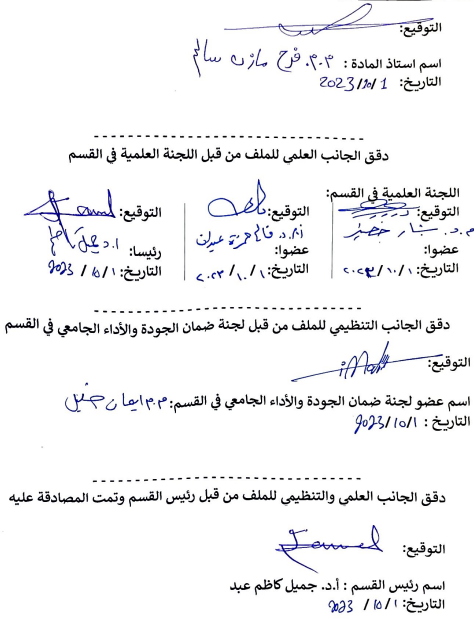 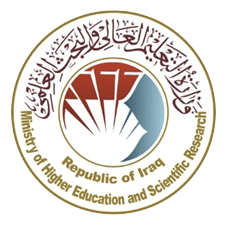 وزارة التعليم العالي والبـحث العلميجـــــهاز الإشـــــراف والتقـــويم العلــميدائرة ضمان الجودة والاعتماد الأكاديمي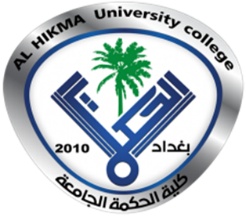 ختم القسم(مصادقة القسم)ختم عمادة الكلية(مصادقة العمادة)المؤسسة التعليميةكلية الحكمة الجامعة (HIUC)القسم العلميهندسة تقنيات الاجهزة الطبيةاسم المقرر (اسم المادة)قياسات و محولات طبيةأشكال الحضور المتاحةالمحاضرات حضوريةنظام المقرر (فصلي/ سنوي)سنويعدد الساعات الدراسية (الكلي)150 ساعة (نظري +عملي)تاريخ إعداد هذا الوصف29/ 9/ 2023المعرفة الأهداف المعرفية التي سيكتسبها الطالب:معرفة الطالب باجهزة القياس و انواعها.  الالمام بكيفية معرفة دقة قياس الاجهزة و كيفية حساب نسبة الخطأ لكل جهاز. اطلاع الطالب على الية عمل اجهزة القياس الكهربائية ومكوناتها الداخلية و كيفية تصميم اجهزة القياس ضمن معايير معينة . تطبيق اجهزة القياس ضمن التطبيقات الهندسية الطبية .  طرائق التعليم (التي تحقق الاهدف المعرفية):المحاضرات النظرية معززة بوسائل ايضاح (فديوية + مخططات صورية ) لتعزيز الفكرة عند الطالب. المحاضرات العملية المتمثلة بتطبيق النظريات بشكل عملي داخل المختبر . المناقشات الدراسية. طرائق التعلم (التي تحقق الاهدف المعرفية):الزيارات العلمية.المشاركة في المعارض السنوية.طرائق التقييم (التي تحقق الاهدف المعرفية):اجراء امتحانات ورقية و شفهية مفاجئة لمعرفة مدى مواكبة الطلبة مع المواد المعطاة. أمتحانات شهرية موثقة .أمتحان فصلي موثق.  أعطاء واجبات بيتية للمادة النظرية و العملية في كل اسبوع. ب - المهارات الأهداف المهاراتية التي سيكتسبها الطالب:الالمام بالمعرفة النظرية والعملية للدوائر الالكترونية ذوات القدرات  المختلفة في الاجهزة الطبية. الاطلاع المختبري العملي والفديوي على طرق استعمال الدوائر الالكترونية في الاجهزة الطبية.طرائق التعليم (التي تحقق الاهدف المهاراتية):اعداد تقارير علمية ذات صلة بالمواضيع المعطاة و الحرص على مناقشة هذه المواضيع مع الطلبة و على مدى الفصلين الاول و الثاني.  تعريف الطلبة بتطبيقات اللتي تساعد على اعداد تقارير و سمنرات بشكل احترافي منها ال PowerPoint    و Canva   و غيرها من التطبيقات .أجراء حلقات نقاشية داخل القاعة الدراسية لتعليم الطلبة اسلوب الحوار و المناقشةبشكل علمي و منطقي . طرائق التعلم (التي تحقق الاهدف المهاراتية):انشاء سمنرات على مدى الفصلين الاول و الثاني و مناقشة هذه السمنرات مع الطلبة طرائق التقييم (التي تحقق الاهدف المهاراتية):يتم تقييم الطلبة بناءا على جودة كتابة التقرير و طريقة العرض و اسلوب الالقاء و التواصل مع الحاضرين .ج- الوجدانية و القيمية الأهداف الوجدانية و القيمية :ان يتمكن المتعلم من استقبال وتقبل المعرفة.قادر على العمل بروح الفريق الواحد .تنمية روح المودة واالحترام لنفسه ولآلخرين .يتمكن من التعلم والتعليم بروح المساعدة والتنافس المشروع.طرائق التعليم (التي تحقق الاهدف الوجدانية و القيمية):المناقشة.الاستجواب.طرائق التعلم (التي تحقق الاهدف الوجدانية و القيمية):حل المشكلات.العصف الذهني.طرائق التقييم (التي تحقق الاهدف الوجدانية و القيمية):الاختبارات الشفوية اليومية في قاعة المحاضرة.النشاطات الصفية.د - المهارات العامة والتأهيلية المنقولة ( المهارات الأخرى المتعلقة بقابلية التوظيف والتطور الشخصي )المحاولة الحثيثة لتقريب الجو التعليمي الحضوري الى الجو الافتراضي.    تعلم الطلبة طرق الاعتماد على انفسهم في اعداد التقارير العلمية الرصينة.    القدرة على استخدام وسائل اﻹيضاح.تبنية المقرر (الفصل الدراسي الاول للنظام السنوي و الفصل الواحد للنظام الفصلي (الكورسات)بنية المقرر (الفصل الدراسي الاول للنظام السنوي و الفصل الواحد للنظام الفصلي (الكورسات)بنية المقرر (الفصل الدراسي الاول للنظام السنوي و الفصل الواحد للنظام الفصلي (الكورسات)بنية المقرر (الفصل الدراسي الاول للنظام السنوي و الفصل الواحد للنظام الفصلي (الكورسات)بنية المقرر (الفصل الدراسي الاول للنظام السنوي و الفصل الواحد للنظام الفصلي (الكورسات)بنية المقرر (الفصل الدراسي الاول للنظام السنوي و الفصل الواحد للنظام الفصلي (الكورسات)بنية المقرر (الفصل الدراسي الاول للنظام السنوي و الفصل الواحد للنظام الفصلي (الكورسات)بنية المقرر (الفصل الدراسي الاول للنظام السنوي و الفصل الواحد للنظام الفصلي (الكورسات)الأسبوععدد الساعاتالتاريخمخرجات التعلم المطلوبةتحقيق اهداف (معرفية او مهاراتية او وجدانية والقيمية او مهارات عامة)اسم الوحدة / أو الموضوعاسم الوحدة / أو الموضوعطريقة التعليمطريقة التعليمطريقة التقييمالملاحظات(2)نظري+(3) عملي17/9Measurement and Errors.Measurement and Errors.محاضراتمحاضرات(2)نظري+(3) عملي24/9System of Units of Measurements.System of Units of Measurements.محاضراتمحاضرات(2)نظري+(3) عملي1/10Standard of MeasurementsStandard of Measurementsمحاضراتمحاضرات(2)نظري+(3) عملي8/10Measurement Device and System.Measurement Device and System.محاضراتمحاضرات(2)نظري+(3) عملي15/10Measurement Device and System.Measurement Device and System.محاضراتمحاضراتالموضوع يحتاج محاضرتين على مدى اسبوعين(2)نظري+(3) عملي22/10Dc Indicating InstrumentsDc Indicating Instrumentsمحاضراتمحاضرات(2)نظري+(3) عملي29/10Ac Indicating InstrumentsAc Indicating Instrumentsمحاضراتمحاضرات(2)نظري+(3) عملي5/11Power TransducersPower Transducersمحاضراتمحاضرات+كوز(2)نظري+(3) عملي12/11Measurements of R, L and CMeasurements of R, L and Cمحاضراتمحاضرات(2)نظري+(3) عملي19/11Measurements of R, L and CMeasurements of R, L and Cمحاضراتمحاضراتالموضوع يحتاج محاضرتين على مدى اسبوعين(2)نظري+(3) عملي26/11Descriptive LecturesDescriptive Lecturesمحاضراتمحاضرات+امتحان مفاجئ قصيرالموضوع يحتاج محاضرتين على مدى اسبوعين(2)نظري+(3) عملي3/12Descriptive LecturesDescriptive Lecturesمحاضراتمحاضراتالموضوع يحتاج محاضرتين على مدى اسبوعين(2)نظري+(3) عملي10/12Review of Fundamentals of Electrical MeasurementsReview of Fundamentals of Electrical Measurementsمحاضراتمحاضراتكوز(2)نظري+(3) عملي17/12General Theory of PMMC Instrument.General Theory of PMMC Instrument.محاضراتمحاضرات(2)نظري+(3) عملي31/12امتحان الفصل الاولامتحان الفصل الاولامتحان الفصل الاولامتحان الفصل الاولامتحان الفصل الاولامتحان الفصل الاولامتحان الفصل الاول(2)نظري+(3) عملي7/1Various Instrument.Various Instrument.محاضراتمحاضرات(2)نظري+(3) عملي14/1بدء العطلة الربيعيةبدء العطلة الربيعيةبدء العطلة الربيعيةبدء العطلة الربيعيةبدء العطلة الربيعيةبدء العطلة الربيعيةبدء العطلة الربيعيةبنية المقرر الفصل الدراسي الثانيبنية المقرر الفصل الدراسي الثانيبنية المقرر الفصل الدراسي الثانيبنية المقرر الفصل الدراسي الثانيبنية المقرر الفصل الدراسي الثانيبنية المقرر الفصل الدراسي الثانيبنية المقرر الفصل الدراسي الثانيبنية المقرر الفصل الدراسي الثانيبنية المقرر الفصل الدراسي الثانيبنية المقرر الفصل الدراسي الثانيالأسبوععدد الساعاتالتاريخمخرجات التعلم المطلوبةتحقيق اهداف (معرفية او مهاراتية او وجدانية والقيمية او مهارات عامة)مخرجات التعلم المطلوبةتحقيق اهداف (معرفية او مهاراتية او وجدانية والقيمية او مهارات عامة)اسم الوحدة / أو الموضوعطريقة التعليمطريقة التعليمطريقة التقييمالملاحظات(2)نظري+(3) عملي28/1Circuits for D.C Measurements.Circuits for D.C Measurements.محاضراتمحاضرات(2)نظري+(3) عملي4/2Fundamental Of A.C Measurements.Fundamental Of A.C Measurements.محاضراتمحاضرات(2)نظري+(3) عملي11/2Electronic Measuring Instruments, Oscilloscope.Electronic Measuring Instruments, Oscilloscope.محاضراتمحاضرات+امتحان مفاجيء قصيرالموضوع يحتاج محاضرتين على مدى اسبوعين(2)نظري+(3) عملي18/2Electronic Measuring Instruments, Oscilloscope.Electronic Measuring Instruments, Oscilloscope.محاضراتمحاضراتالموضوع يحتاج محاضرتين على مدى اسبوعين(2)نظري+(3) عملي25/2Frequency Measurements.Frequency Measurements.محاضراتمحاضرات(2)نظري+(3) عملي3/3امتحان شهريامتحان شهريامتحان شهريامتحان شهريامتحان شهريامتحان شهري(2)نظري+(3) عملي10/3Magnetic InstrumentMagnetic Instrumentمحاضراتمحاضراتالتاريخ المتوقع لغرة شهر رمضان(2)نظري+(3) عملي17/3Concepts Of CLE.Concepts Of CLE.محاضراتمحاضرات+امتحان قصير مفاجيء(2)نظري+(3) عملي24/3Types Of Medical Transducers.Types Of Medical Transducers.محاضراتمحاضراتالموضوع يحتاج محاضرتين على مدى اسبوعين(2)نظري+(3) عملي31/3Types Of Medical Transducers.Types Of Medical Transducers.محاضراتمحاضراتالموضوع يحتاج محاضرتين على مدى اسبوعين(2)نظري+(3) عملي7/4Analogue And Digital Data Acquisition SystemsAnalogue And Digital Data Acquisition Systemsمحاضراتمحاضرات+امتحان قصير مفاجيء(2)نظري+(3) عملي14/4عطلة عيد الفطر المباركعطلة عيد الفطر المباركعطلة عيد الفطر المباركعطلة عيد الفطر المباركعطلة عيد الفطر المباركعطلة عيد الفطر المبارك21/4مؤتمر كلية الحكمة الانساني الثالثمؤتمر كلية الحكمة الانساني الثالثمؤتمر كلية الحكمة الانساني الثالثمؤتمر كلية الحكمة الانساني الثالثمؤتمر كلية الحكمة الانساني الثالث28/4Analogue And Digital Data Acquisition SystemsAnalogue And Digital Data Acquisition SystemsAnalogue And Digital Data Acquisition Systemsمحاضرات+امتحان قصير مفاجيء6/5بدء الامتحانات العمليةبدء الامتحانات العمليةبدء الامتحانات العمليةبدء الامتحانات العمليةبدء الامتحانات العمليةبدء الامتحانات العملية